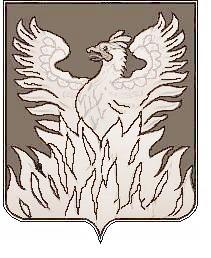 Администрациягородского поселения ВоскресенскВоскресенского муниципального районаМосковской областиП О С Т А Н О В Л Е Н И Еот 30.12.2019 №209О внесении изменений и дополнений в постановление администрациигородского поселения Воскресенск от 05.12.2019 г. № 185 «О введении временного прекращения движениятранспортных средств на отдельных участкахавтомобильных дорог на территории городскогопоселения Воскресенск».В связи с неблагоприятным прогнозом погоды и необходимостью привлечения дорожной и коммунальной техники по назначению ПОСТАНОВЛЯЮ:1. Внести изменения и дополнения в постановление администрации городского поселения Воскресенск от 05.12.2019 г. № 185 «О введении временного прекращения движения транспортных средств на отдельных участках автомобильных дорог на территории городского поселения Воскресенск» следующего содержания:1.1. Пункт 4.2 изложить в следующей редакции:« - размещение дорожной, коммунальной техники (большегрузных транспортных средств) и водоналивных барьерных ограждений на участках подъездных дорог с целью исключения проезда автотранспорта к месту проведения мероприятий.»            1.2. Пункт 5. изложить в следующей редакции:            « И.о. директора муниципального казенного учреждения «Благоустройство и озеленение» Рунжиной В.В. организовать установку дорожной, коммунальной техники (большегрузных транспортных средств) и водоналивных барьерных ограждений для блокирования прямых подъездных путей:           -  01.01.2020 года с 00 часов 00 минут до 03 часов 00 минут на ул. Центральная перед съездом к дому № 1а улицы Андреса – водоналивные барьерные ограждения, на пересечении улиц Центральная и Маркина – водоналивные барьерные ограждения, на съезде с улицы Маркина к ДК «Юбилейный – водоналивные барьерные ограждения;           - 01.01.2020 года с 00 часов 30 минут до 03 часа 30 минут на пересечении улицы Победы и правого проезда площади Ленина – 1 единица техники, на пересечении улицы Победы и левого проезда площади Ленина – 1 единица техники, на пересечении улицы Лермонтова и ул. Октябрьская – 1 единица техники, на ул. Октябрьская д.2 -1 единица техники, на ул. Куйбышева напротив дома №3 (детский сад) – 1 единица техники, на пересечении улицы Чапаева и улицы Ленинская - водоналивные барьерные ограждения, на пересечении улицы Чапаева и улицы Карла Маркса – водоналивные барьерные ограждения;             - 01.01.2020 года с 01 часа 30 минут до 04 часов 30 минут на пересечении улицы Дзержинского и улицы Киселева – водоналивные барьерные ограждения, на улице Киселева напротив МУ «Центр культуры и досуга «Москворецкий» -  водоналивные барьерные ограждения.»            2. Заместителю начальника управления по социальной политике – начальнику организационного отдела администрации городского поселения Воскресенск Москалевой Е.Е. разместить настоящее постановление на официальном сайте городского поселения Воскресенск (www.vosgoradmin.ru).           3.  Постановление вступает в силу с момента его подписания.           4. Контроль за исполнением настоящего постановления оставляю за собой.И.о. руководителя администрации городского поселения Воскресенск                                                                Р.Г. Дрозденко